               Létání pro děti za vysvědčení                         1. VYHLÍDKOVÉ   L E T Y                   ve středu 29. 6. 2016 od 13 hodin                           z malého letiště  M Ž A N Y                   nad bojiště 1866, Vel. Vřešťov i Hrádek               Létá Cessna 172 FR, není to Gripen            je ale super i pro foto  3 osoby + pilot                  let na 15 minut, 40 km // delší lety na přání                   Letenky, dospělí 500,- Kč za osobu děti 400,-                                 Placení letů až namístě před letem                     Vozíme zpravidla 3 osoby  / maximálně 220 kg / 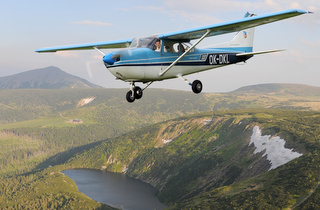                     Lety  je nutné si objednat do  23. 6. 2016 !!                       Objednávky:  jak.tomasovi@seznam.cz                   tel: 773 622 602,  7 až 10 a 19 až 21 hod.            Při objednávání mailem, uveďte číslo na svůj mobil                            uvádějte místo létání - MŽANY                   o nás a vzor dárkové letenky: www.akdk.cz                     náhradní den je možný - důvod počasí              Pozor při odbočování vlevo na letiště ze silnice            Hradec – Hořice, přednost mají i vozidla za Vámi  ! !                  